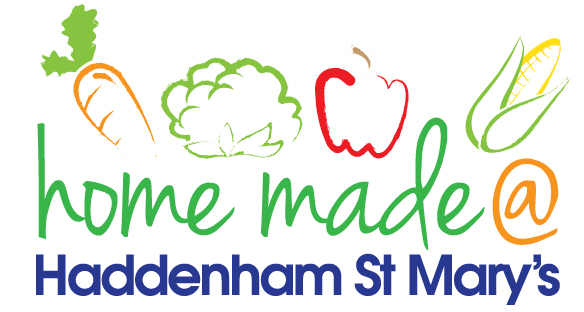 MENU – week commencing 29th April 2024**Please note that the fish on a Friday may be substituted for a similar fish on the day due to current supply issues**Meat Free MondayTuesdayChoose DayWonderfulRoast WednesdayThursdayJoyful JacketsFridayFish FridayLunch Cheesy Pizza with vegetable sticksChicken Fajita with riceRoast      Beef      with all the trimmings Jacket potato with a choice of toppingsFish Burgerchips and vegetablesVegetarian OptionCheesy Pizza with vegetable sticks Quorn Fajita with riceVegetable Pie with all the trimmings Jacket potato with a choice of toppingsVegetarian Sausage chips and vegetablesDessertYoghurtFruitGingerbread DiamondsFruitOat and Raisin CookiesFree FromOptionCheesy Pizza with vegetable sticksChicken Fajita with riceRoast     Beef         with all the trimmings Jacket potato with a choice of toppingsFish fingers, chips and vegetablesFree From DessertFruit SmoothieFruitTraybakeFruitPeach SlicesAll meals will contain or be served with at least one portion of vegetables.All roast dinners, sausage & mash and pie dishes will have the option of extra gravy.Please note that we may sometimes have to provide a similar substitute at short notice due to supply issues.All meals will contain or be served with at least one portion of vegetables.All roast dinners, sausage & mash and pie dishes will have the option of extra gravy.Please note that we may sometimes have to provide a similar substitute at short notice due to supply issues.All meals will contain or be served with at least one portion of vegetables.All roast dinners, sausage & mash and pie dishes will have the option of extra gravy.Please note that we may sometimes have to provide a similar substitute at short notice due to supply issues.All meals will contain or be served with at least one portion of vegetables.All roast dinners, sausage & mash and pie dishes will have the option of extra gravy.Please note that we may sometimes have to provide a similar substitute at short notice due to supply issues.All meals will contain or be served with at least one portion of vegetables.All roast dinners, sausage & mash and pie dishes will have the option of extra gravy.Please note that we may sometimes have to provide a similar substitute at short notice due to supply issues.